Publicado en  el 30/10/2014 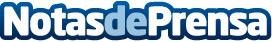 El cardenal Santos Abril, Doctor Honoris Causa por la Universidad CEU Cardenal HerreraEl cardenal Santos Abril y Castelló ha sido investido Doctor Honoris Causa por la Universidad CEU Cardenal Herrera. El solemne acto académico se ha celebrado en el Palau de la Música de Valencia y ha estado presidido por la rectora de la CEU-UCH, Rosa Visiedo, y el presidente de la Fundación Universitaria San Pablo CEU, Carlos Romero.Datos de contacto:CEU San PabloNota de prensa publicada en: https://www.notasdeprensa.es/el-cardenal-santos-abril-doctor-honoris-causa_1 Categorias: Universidades http://www.notasdeprensa.es